附件1考场位置图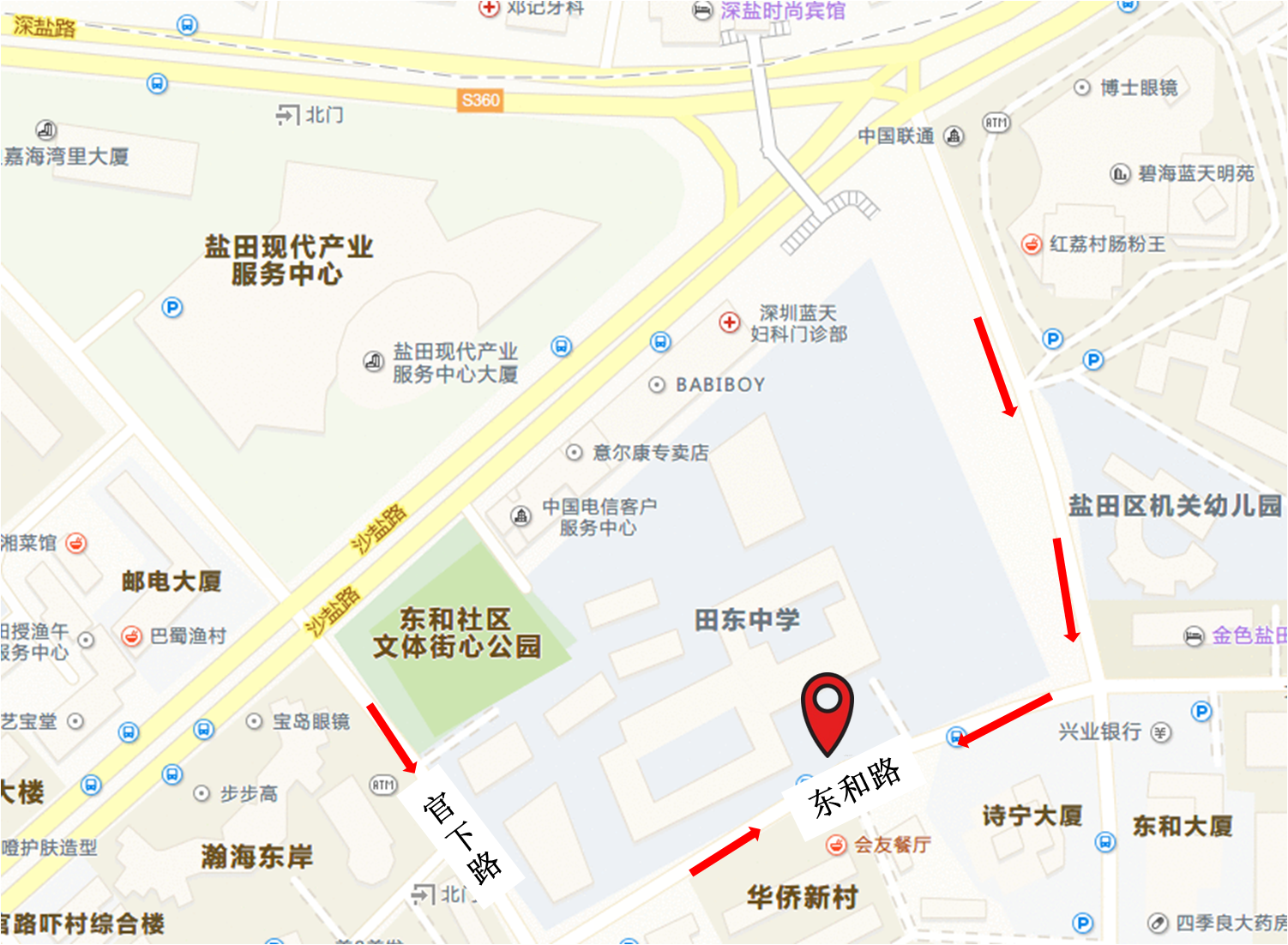 